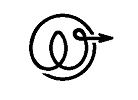 WEMOVE INVESTMENT, a.s.									Sp.zn. D BB 96002015OZNÁMENIE O DRAŽBEpodľa § 17 zákona č. 527/2002 Z.z. o dobrovoľných dražbáchOznačenie dražobníka:		WEMOVE INVESTMENT, a.s.so sídlom Vojtecha Tvrdého 793/21, 010 01 ŽilinaIČO: 36 434 361 DIČ: 2022065232IČ DPH: SK 2022065232zapísaný v obchodnom registri Okresného súdu v Žiline, Oddiel: Sa, Vložka číslo: 10489/Lkonajúci: JUDr. Marián Pataj, prokuristaNavrhovateľ dražby:		DONAU Finance s.r.o. so sídlom  Okružná cesta 2337/72, 945 01 KomárnoIČO: 44 713 070zapísaná v Obchodnom registri Okresného súdu Nitra, oddiel: Sro, vložka č. 24526/Nzastúpená: Ing. ViliamHegedüš, konateľ 				(navrhovateľ dražby je prednostným zmluvným  záložným veriteľom )Dátum konania dražby:		25.2.2016Čas otvorenia dražby:		11.00 hod.				(účastníci min. 30 minút pred otvorením dražby)Miesto konania dražby:	Hotel LUX, salónik Primátor, Nám.Slobody 2, 974 01 Banská BystricaOpakovanie dražby:		1. kolo dražbyOznačenie predmetu dražby:	Predmetom Dražby sú nasledovné nehnuteľnosti zapísané na LV č. 705 vedené Okresným  úradom  Komárno, katastrálny odbor, pre Okres Komárno, Obec Veľké Kosihy, Katastrálne územie Veľké Kosihy, ako:Parcely registra „C“ evidované na katastrálnej mape - parcelné číslo 1418/1  o výmere 1175 m2,    druh pozemku:  Zastavané plochy a nádvoria- parcelné číslo 1418/2 o výmere 1124 m2,   druh pozemku:  ZáhradyStavby- súpisné číslo 297  na parcele č. 1418/1, Rodinný domOpis predmetu dražby:		POPIS STAVBYUmiestnenie stavby:Hodnotený objekt je postavený na parc. KN-C č. 1418/1 ako samostatne stojaci rodinný dom osadený v mierne svahovitom teréne  v zastavanom území,  v  okrajovej časti    obce Veľké Kosihy, na ulici Jazerná  s.č.297. Dom je prístupný   z bočnej časti dvora, do ktorého sa vchádza cez vstupnú bránu a bráničku od  miestnej komunikácie.Dispozičné riešenie:Objekt rodinného domu sa v čase obhliadky nachádzal v stave rozpracovaných rekonštrukčných interiérových a exteriérových prác. Pôvodný rodinný dom je murovaný jednopodlažný prízemný, čiastočne podpivničený objekt bez obývateľného podkrovia. Pôdorys prízemia domu predstavuje  obdĺžnikový tvar  pôdorysných rozmerov   21,24  x 8,00 m  s obývateľným prízemím s priamym prístupom z dvora do  kuchyne a odtiaľ   do  jednotlivých navzájom prepojených izieb.  Priestory na prízemí tvoria vonkajšia terasa, tri izby, kuchyňa, kúpeľňa s WC, kotolňa, technická miestnosť a výstupné  drevené  schodisko na povalu. Suterén   o vnútorných rozmeroch 5,0 x 3,5 m je prístupný  drevenými schodmi z technickej miestnosti prekrytými dreveným poklopom .Technické riešenie:Na dome v poslednej dobe boli vykonávané neukončené rekonštrukčné práce spočívajúce v komplexnej úprave vnútorných povrchov, výmeny prvkov krátkodobej životnosti , vnútorných sanitných a elektrických rozvodov, boli vykonané prípravné práce pre rozvod  ústredného kúrenia z plynovej kotolni ku ktorej bol z vonkajšej strany pristavaný nerezový plynový komín. Opis práv a záväzkov viaznucich na predmete 		dražby:	Poznamenáva sa Oznámenie o začatí realizácie záložného práva zo dňa 14.3.2011, P1-949/11 v prospech záložného veriteľa DONAU Finance s.r.o., IČO: 44 713 070 so sídlom Okružná cesta 2337/72, 95 01 Komárno formou dobrovoľnej dražby na 'C'parc.č. 1418/1,1418/2 a na rodinný dom s.č. 297 na parc.č. 1418/1 na podiel 1/2 vlastníka SárköziFrantišek r. Sárközi nar. 5.7.1977.-pol.48/11Poznamenáva sa Oznámenie o začatí realizácie záložného práva zo dňa 14.3.2011, P1-949/11 v prospech záložného veriteľa DONAU Finance s.r.o., IČO: 44 713 070 so sídlomOkružná cesta 2337/72, 95 01 Komárno formou dobrovoľnej dražby na 'C'parc.č. 1418/1,1418/2 a na rodinný dom s.č. 297 na parc.č. 1418/1 na podiel 1/2 vlastníka FöldessyováErika r. Földessyová nar. 28.8.1975.-pol.48/11Poznamenáva sa Upovedomenie o začatí exekúcie EX7271/13 zo dňa 20.2.2014, P-245/14predajom nehnuteľností v prospech oprávneného Slovenská konsolidačná a.s.,Bratislava na 'C'parc.č. 1418/1, 1418/2 a na rodinný dom s.č. 297 na parc.č. 1418/1 na podiel 1/2 vlastníka Sárközi František r. Sárközi nar. 5.7.1977.(Exekútorský úradBratislava, súdny exekútor Mgr.Stanislav Polák).Záložné právo V-1141/06 v prospech DONAU Finance s.r.o., IČO: 44 713 070 so sídlom Okružná cesta 2337/72,95 01 Komárno reg.číslo:Z 05574-06 na zabezpečenie pohľadávky s príslušenstvom na parc.č.1418/1 sostavbou súp.č.297, 1418/2.-pol.39/06Exekučný príkaz EX 7271/2013 zo dňa 30.9.2014, Z-5314/14 zriadením exekučného záložného práva v prospechoprávneného Slovenská konsolidačná a.s., Cintorínska 21, Bratislava , IČO: 35 776 005 na parc. registra 'C' č.1418/1, 1418/2 a na stavbu: rodinný dom so s.č. 297 na parc.č. 1418/1 na podiel 1/2 vlastníka Sárközi František r.Sárközi nar. 5.7.1977 (Exekútorský úrad Nitra, Mgr. Stanislav Polák - súdny exekútor)Exekučný príkaz EX 1504/06 zo dňa 11.12.2014, Z-6953/14 na vykonanie exekúcie zriadením exekučnéhozáložného práva v prospech oprávn. Orange Slovensko a.s.,Prievozská 6/A,Bratislava,IČO:35 697 270, naparc.č.1418/1,1418/2 ,rod.dom s.č.297 ved. na parc.č.1418/1,na podiel 1/2 vl.Földessyová Erika nar.28.8.1975(súdny exekútor JUDr.Jozef Ivančík, exek.úrad Nové Zámky)Prechod práv a záväzkov viaznucich na predmete dražby:	Vyššie uvedené ťarchy viaznuce na predmete dražby výkonom záložného práva v rámci dražby zaniknú.	Práva osôb vyplývajúcich z vecných bremien na predmete dražby nie sú dotknuté prechodom vlastníckeho práva dražbou. Cena predmetu dražby určená       znaleckým posudkom:	16.800,-- EurDátum vyhotovenia znaleckého posudku:	15.12.2015     Číslo znaleckého posudku:	63/2015Znalec:	Ing. Ivan Širka, Riečka č. 23, 974 01 Banská Bystrica-  Odbor znalca:	stavebníctvo-  Odvetvie znalca:	odhad hodnoty nehnuteľností , 914 426.Najnižšie podanie:	16.800,-- EurMinimálne prihodenie:	200,- Eur Dražobná zábezpeka:		Vyžaduje saVýška dražobnej zábezpeky:	2.000,--  EurLehota na zloženie dražobnej zábezpeky:		Do otvorenia dražbySpôsob vrátenia dražobnej zábezpeky:	a/  bezhotovostným prevodom na účet určený zložiteľom; alebo	b/   vrátením zloženej hotovosti k rukám účastníka dražby, 	c/	vrátením notárskej zápisnice preukazujúcej zriadenie Notárskej úschovy	d/	vrátením záručnej listiny preukazujúcej vystavenie Bankovej záruky; a to všetko bez zbytočného odkladu, najneskôr však v lehote 5 dní odo dňa skončenia dražby alebo upustenia od dražby.Možnosť zloženia dražobnej zábezpeky platobnou kartou alebo šekom:	NieÚhrada ceny dosiahnutej vydražením:	Cenu dosiahnutú vydražením, zníženú o sumu dražobnej zábezpeky, je vydražiteľ povinný uhradiť dražobníkovi v lehote do 15 dní odo dňa udelenia príklepu, a to bezhotovostným prevodom, resp. vkladom na účet dražobníka 
č. 2622865083/1100, IBAN: SK43 1100 0000 0026 2286 5083, vedený v Tatra banke, a.s. Ak nie je cena dosiahnutá vydražením vyššia ako 6.640,- Eur, je vydražiteľ povinný zaplatiť cenu dosiahnutú vydražením hneď po skončení dražby.Ohliadka predmetu dražby:	1.    3.2.2016  o 11.00  hod.2   10.2.2016 o  11.00  hod.Pre účely ohliadky je nevyhnutné kontaktovať kontaktnú osobu dražobníka (Eva Sýkorová 048/4191022)  minimálne 3 pracovné dni pred dňom ohliadky.Podmienky odovzdania predmetu dražby vydražiteľovi:	Vlastnícke právo k predmetu dražby prechádza na vydražiteľa udelením príklepu a po uhradení celej ceny dosiahnutej vydražením.Užívacie právo k predmetu dražby prechádza na vydražiteľa odovzdaním predmetu dražby po uhradení celej ceny dosiahnutej vydražením, a to na základe zápisnice o odovzdaní predmetu dražby vydražiteľovi. Ak ide o dražbu bytu, domu, inej nehnuteľnosti, podniku alebo jeho časti alebo ak najnižšie podanie hnuteľných vecí, práv a iných majetkových hodnôt presiahne sumu 33.193,92 Eur, predchádzajúci vlastník je povinný odovzdať predmet dražby na základe predloženia osvedčeného odpisu notárskej zápisnice a doloženia totožnosti vydražiteľa bez zbytočných prieťahov. Dražobník je povinný na mieste spísať zápisnicu o odovzdaní predmetu dražby. V zápisnici uvedie okrem označenia predchádzajúceho vlastníka predmetu dražby, dražobníka, vydražiteľa a predmetu dražby najmä podrobný opis stavu, v akom sa predmet dražby vrátane príslušenstva nachádzal pri odovzdaní.Notárska zápisnica:	Priebeh dražby bude osvedčený notárskou zápisnicou spísanou notárom JUDr. Katarínou Valovou  PhD., so sídlom Pribinova 10, 811 05 Bratislava.Účastníci dražby:	Účastníkom dražby je osoba, ktorá sa dostavila na dražbu s cieľom urobiť podanie a ktorá spĺňa podmienky ustanovené zákonom č. 527/2002 Z.z. o dobrovoľných dražbách. Dražba je prístupná verejnosti. Na dražbe môže byť prítomná každá osoba, ktorá zaplatí vstupné 3,- Eur.Upozornenie:	Upozorňujú sa všetky osoby, ktoré majú k predmetu dražby iné práva, že ich môžu preukázať najneskôr do začatia dražby a uplatniť na dražbe ako dražitelia.	Podľa § 151ma ods. 5 Občianskeho zákonníka, pri výkone záložného práva prednostným záložným veriteľom uloží prednostný záložný veriteľ do notárskej úschovy u notára osvedčujúceho priebeh dražby v prospech ostatných záložných veriteľov a záložcu hodnotu výťažku z predaja zálohu prevyšujúcu pohľadávku zabezpečenú v jeho prospech po odpočítaní nevyhnutne a účelne vynaložených nákladov v súvislosti s výkonom záložného práva.Účastníkom dražby nemôže byť dlžník a manžel dlžníka; nikto nemôže dražiť v ich mene.Poučenie:	podľa § 21 ods. 2 až 6 zákona č. 527/2002 Z.z. o dobrovoľných dražbách:	(2) V prípade, ak boli porušené ustanovenia tohto zákona, môže osoba, ktorá tvrdí, že tým bola dotknutá na svojich právach, požiadať súd, aby určil neplatnosť dražby. Právo domáhať sa určenia neplatnosti dražby zaniká, ak sa neuplatní do troch mesiacov odo dňa príklepu okrem prípadu, ak dôvody neplatnosti dražby súvisia so spáchaním trestného činu a zároveň ide o dražbu domu alebo bytu, v ktorom má predchádzajúci vlastník predmetu dražby v čase príklepu hlásený trvalý pobyt podľa osobitného predpisu; 12b) v tomto prípade je možné domáhať sa neplatnosti dražby aj po uplynutí tejto lehoty. V prípade spoločnej dražby bude neplatná len tá časť dražby, ktorej sa takýto rozsudok týka (§ 23).	(3) Osoba, ktorá podala na súde žalobu podľa odseku 2, je povinná oznámiť príslušnej správe katastra nehnuteľností začatie súdneho konania.	(4) Účastníkmi súdneho konania o neplatnosť dražby podľa odseku 2 sú navrhovateľ dražby, dražobník, vydražiteľ, predchádzajúci vlastník a dotknutá osoba podľa odseku 2.	(5) Ak vydražiteľ zmaril dražbu alebo ak súd určil dražbu za neplatnú, účinky príklepu zanikajú ku dňu príklepu.	(6) Neplatnosť dražby nie je možné vysloviť z dôvodu oneskoreného začatia dražby, ak bolo príčinou oneskoreného začatia dražby konanie inej dražby tým istým dražobníkom na tom istom mieste a ak neumožnil vlastník predmetu dražby, ako aj osoba, ktorá má k predmetu dražby iné ako vlastnícke právo, vykonať riadnu obhliadku predmetu dražby.12b) § 3 zákona č. 253/1998 Z.z. o hlásení pobytu občanov Slovenskej republiky a registri obyvateľov Slovenskej republiky v znení zákona č. 454/2004 Z.z.V Banskej Bystrici, dňa  11.1.2016			    V Komárne dňa 11.1.2016Rovnopis tohto Oznámenia o dražbe, s osvedčeným podpisom navrhovateľa dražby je v zmysle § 17 ods. 8 zákona č. 527/2002 Z.z. o dobrovoľných dražbách, uložený v sídle dražobníka.Spôsob zloženia dražobnej zábezpeky: bezhotovostným prevodom, resp. vkladom na účet dražobníka 
               č. 2622865083/1100, IBAN: SK43 1100 0000 0026 2286 5083,                vedený v Tatra banke, a.s., VS:96002015; aleboVkladom  hotovosti do pokladne dražobníka v sídle spoločnosti, alebo v deň  konania dražby  vklad v hotovosti: Hotel LUX, salónik Primátor, Nám. Slobody 2, 974 01 Banská Bystrica, alebozložením do notárskej úschovy, z podmienok ktorej bude vyplývať, že táto bude uvoľnená v prospech dražobníka pre prípad, že zložiteľ vykoná na predmetnej dražbe najvyššie podanie (ďalej len „Notárska úschova“)vystavením neodvolateľnej bankovej záruky prevoditeľnej výlučne na dražobníka, splatnej na prvú výzvu a platnej minimálne po dobu 15 dní odo dňa konania dražby, vystavenej v prospech veriteľa, ktorým je dražobník (ďalej len „Banková záruka“).Doklady preukazujúce zloženie dražobnej zábezpeky účastníkom dražby:originál príkazu na úhradu preukazujúci odpísanie finančných prostriedkov z účtu zložiteľa, resp. originál dokladu preukazujúceho vloženie finančných prostriedkov na účet dražobníka 
č. 2622865083/1100, IBAN: SK43 1100 0000 0026 2286 5083, vedený v Tatra banke, a.s., a to všetko za predpokladu následného pripísania prevedených, resp. vložených  finančných prostriedkov na účet dražobníka č. 2622865083/1100, IBAN: SK43 1100 0000 0026 2286 5083, vedený v Tatra banke, a.s.; alebooriginál notárskej zápisnice preukazujúcej zriadenie Notárskej úschovy;originál záručnej listiny preukazujúcej vystavenie Bankovej zárukyza Dražobníka:za Navrhovateľa dražby:JUDr. Marián PatajprokuristaWEMOVE INVESTMENT, a.s.Ing. ViliamHegedüš, konateľDONAU Finance, s.r.o.